TOWN OF       HARWICHWATERWAYS COMMITTEEHarwich Fire Station Conference Room                                                    Wednesday, October 17, 2018 6:00 PMAGENDA  Attendance and Introductions:Members Present: Matt Hart, Chairman; Jay Walpole; Steve Root; Tom Themistos; Joe Johnson; & Dan HallMembers Absent; Mort Terry, Vice Chairman; Dan Casey; & Roger PetersonOthers Present:  John Rendon, Harbormaster & Michael MacAskill, BOSMINUTES:  Motion made by Tom Themistos to Approve the September 19, 2018 WWC Minutes, Seconded by Jay Walpole.  All members were unanimous. OPEN FORUM:                 Nothing this MonthFINANCIAL REPORT YTD & MONTHLY:Presented by Steve Root and Harbormaster Rendon (Copy included with the Minutes). NEW BUSINESS:  Nothing this monthOLD BUSINESS:  Nothing this monthMONTHLY REPORTS: Select Board: Nothing this monthHarbormaster:  Harbormaster Rendon gave a final update on the Waterside project at SAQ.  The Landside project is moving along nicely.  Landscaping, electrical, plumbing and finishing work is taking place at this time.  Harbormaster Rendon also mentioned a few projects in the pipeline for FY20.  Natural Resources:  Nothing this monthCORRESPONDENCE:  Nothing this monthNEXT MEETING:  Wednesday, November 21, 2018 at 6:00 pm ADJOURNMENT: Motion by Steve Root to adjourn at 6:25 pm, seconded by Tom Themistos. All members voting in favor.Minutes recorded by Leah McPherson.Authorized Posting Officer: Posted By: 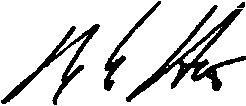 W. Matthew Hart WWC ChairmanSigned Date: 11/13/2018     Posting Date: , 2018The committee may hold an open session for topics not reasonably anticipated by the Chair 48 hours in advance of the meeting following “New Business.” If you are deaf or hard of hearing or a person with a disability who requires an accommodation, contact the Selectmen’s Office at 508-430-7513.